Рекомендации родителямТема: «Навстречу Великой Победы!»Подготовили воспитателиБузанова Анна Александровна,Воронина Наталья МихайловнаЦель: Воспитывать уважение к памяти павших бойцов, подвигу российского народа-победителя в Великой Отечественной Войне.Образовательная область «Социально-коммуникативное развитие»1. Беседа: «9 мая, День Победы»Пример беседы:К этому празднику готовиться вся страна.9 мая мы празднуем День Победы в Великой Отечественной войне. Дедушки и прадедушки, бабушки и прабабушки надевают ордена, идут на встречу со своими друзьями-ветеранами. Вместе они вспоминают, какими были годы войны.В нашу страну она пришла страшным утром 22 июня 1941 года. Это было воскресенье, люди отдыхали, планировали свой выходной. Как вдруг громом ударила новость: «Началась война! Фашистская Германия без объявления войны начала наступление...». Все взрослые мужчины надели военную форму и отправились на фронт. Те, кто остался, пошли в партизаны, чтобы бороться с врагом в тылу.Долгие военные годы люди не могли жить спокойно. Каждый день приносил потери, настоящее горе. Почти каждая семья потеряла дедушку, отца, брата или сестру...Дорогую цену заплатил украинский и русский народ за участие в этой ужасной войне. Война не жалела ни стариков, ни детей.Нападающие издевались над жителями захваченных городов и сёл. Смело боролись наши воины с захватчиками. Не могли они простить сожжённые дома, разрушенные памятники. А ещё больнее им было за погибших родных и друзей. Не боялись солдаты ни голода, ни холода. Возможно, им тоже было страшно. Но мечта о победе, мирной жизни постоянно поддерживала их.Шёл 1945 год. Великая Отечественная война против фашистских захватчиков приближалась к победному концу. Наши бойцы сражались, насколько хватало сил. Весной наша армия подошла к столице фашистской Германии — городу Берлину. Особенно отчаянным был штурм Рейхстага, где собрались руководители Германии. В итоге враг сдался. День 9 мая стал Днём Победы, большим праздником всего человечества.Теперь в этот день обязательно расцветают миллионами цветов праздничные фейерверки. Ветеранов поздравляют, поют для них песни, читают стихи. К памятникам погибшим несут цветы. Помним всегда, что мир на земле — самая главная ценность.2. Сюжетно-ролевая игра «По стопам наших солдат»Материал: мяч, ведра, письмо с заданиями, подушки, стулья, сладкий сюрприз, набор доктора в сумке, вата, бинт, тарелка с любой крупой, предмет или игрушка спрятанная в этой тарелке. Включайте фантазию и пользуйтесь тем, что есть у вас дома, предметы заместители в игре ребенка очень важны.Ход игры:Четыре года длилась война. Сколько горя и слез она принесла! Миллионы жизней по всей земле - и взрослых, и детских – она унесла. Остались разрушенными тысячи деревень и городов. Твои прадеды были сильными, смелыми и отважными! Сегодня ты тоже сможешь проявить себя таким же героем в игре. Нам почтальон доставил письмо из прошлого, в нем карта, которая поможет нам пройти нелегкий путь и пережить те моменты, что пережили наши солдаты. Ребенок открывает письмо, взрослый читает задания.Задание № 1. «Попади в цель»Метание мячиков «гранаты» по «вражеским танкам» (ведра)Задание № 2. Эстафета «Полоса препятствий»Ребенок выполняет несколько заданий: пробежать вокруг любых предметов «минное поле», пройти по подушкам («переправа через реку», подлезть под стульями и др. (фантазируйте, придумайте задания по возможностям).Задание № 3. «Санитарная часть»Ребенок наряжается в медсестру или медбрата берет сумки с ватой и бинтами. По сигналу перевязывает «раненных».Задание № 4. «Отгадай шифр»Ребёнок отгадывает загадки.«Был и он в войну солдатом,
Шёл в атаку с автоматом,
Города освобождал,
Воевал и побеждал».
Ответ: ветеран войны

Он на фронте воевал.
И давно седым уж стал.
По-военному одет,
Ветеран войны – мой…(дед).
В бою черепаха — стальная рубаха.
Ответ: танк

Моряки не любят рассуждать,
Моряки привыкли…(побеждать).Задание № 5. «Привал»Исполнить пляску «Яблочко».Задание № 6. «Сапер»Ребенку завязать глаза, и ребенок должен найти в тарелке с зерном, рисом, пшеном и т.п. любую игрушку или предмет и отгадать на ощупь.После окончания игры похвалить ребенка.3. Труд: Настоящие солдаты много трудятся, благодаря их труду мы победили в этой войне.Чтоб быть сильным и смелым нужно трудиться!Собрать игрушки.Помочь накрыть на стол.Полить цветы.Помочь в мытье игрушек.Помощь в ремонте книг или журналов.Помощь в уборке дома.Образовательная область «Познавательное развитие»1. Конструирование «Танк»Материал: спичечный коробок, пробка от пластиковой бутылки, кусочек пластилина (диаметр 2 см), полоска зелёной бумаги длина 10-12 см, ширина- ширина узкой части коробки, клей, спичка.Ход работы:Обклеиваем коробок зелёной бумагой.Кусок пластилина делим на 2 равные части (малый величиной с горошину), большой кусок скатываем в шар, потом из него делаем лепешку и помещаем на верх коробка.Берем пробку и приклеиваем ее к пластилину.Маленький кусочек пластилина помещаем сбоку пробки, так чтобы он оказался посередине башни танка.Укрепляем на маленький кусочек пластилина спичку (дуло).Танк готов!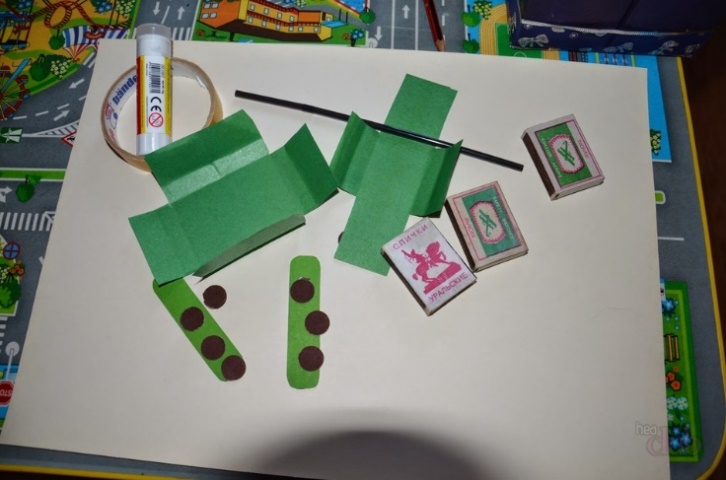 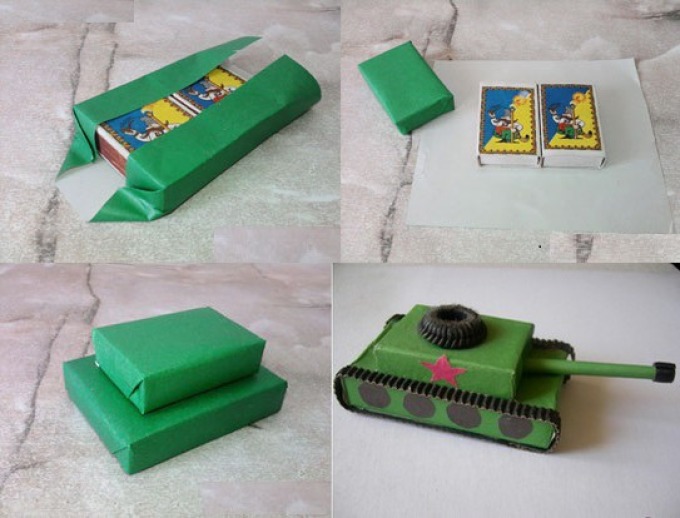 2. Экспериментирование «Бумага»Опыт № 1. «Сминание бумаги»-Я предлагаю тебе смять бумагу. Легко это сделать?Вывод: бумага – не прочная, мягкая, её можно смять.Опыт № 2. «Разрезание бумаги»Бумага разрезалась быстро и легко.Опыт № 3. «Разрывание бумаги»Я предлагаю тебе разорвать бумагу (показать).Исследование прошло удачно: бумага быстро и легко рвалась на полоски.Опыт № 4. «Бумагу можно склеивать»Свернуть и склеить лист бумаги.Опыт № 5. «Раскрашивание»Еще одно свойство бумаги - на бумаге можно рисовать и писать.Опыт № 6. «Вода и бумага»-Что произойдет с бумагой, если опустить ее в воду? Проверим. Опусти бумагу в воду. Почему это произошло? Подведение результатов экспериментирования:- бумага мнется,- бумага рвется,- бумагу можно резать,- на бумаге можно рисовать,- бумагу мокнет, боится воды,- бумагу можно сворачивать, складывать.3. Презентация: (Если есть возможность показать ребенку презентацию о военных годах, о празднике День Победы, о солдатах и т.д.).4. Наблюдение:За домашними растениями (если дома есть растения)За природой за окном (какие изменения произошли с приходом весны?)За погодой из окна (пасмурно или солнечно?)Образовательная область «Речевое развитие»1. Чтение художественной литературы: Чтение сказок, имеющихся дома с иллюстрациями.После прочтения задать вопросы ребенку (о главном персонаже. О чём шла речь в сказке? Кто какие действия выполнял? и т.п.).Рекомендации: С. Алексеев "Они защищали Москву";Кассиль "Твои защитники", Т. Шапиро «День Победы».2. Чтение и разучивание стихов:***Майский праздник – День ПобедыОтмечает вся страна.Надевают наши деды Боевые ордена.Их с утра зовёт дорогаНа торжественный парад.И задумчиво с порогаВслед им бабушки глядят.***Победа! Победа! Победа!
Проносится весть по стране,
Конец испытаньям и бедам,
Конец долголетней войне.***
Победа, добытая кровью, -
Ты сердцу дороже стократ.
Ты с нами была в Подмосковье,
Ты помнишь Кавказ, Ленинград.
***
С бойцами ходила в колоннах,
Вела их в решительный бой.
Сегодня на наших знаменах
Ты солнце затмила собой.***
Пусть гремит салют Победы.
В небе пусть огни горят.
Поздравляем наших дедов!
Дню Победы - каждый рад!***
В этот день весенний
Солнце ярче светит,
В этот день счастливый
Радуются дети.3. Артикуляционная гимнастика:«Пароход» -длительно произносить звук ы, чтобы кончик языка не поднимался и находился в глубине рта, губы и нижняя челюсть не подвижны.«Танк» - многократно побарабанить напряжённым кончиком языка по верхней десне- тттттт«Самолёт» - пропевание гласных звуков -а э и о у.***Жу-жу-жу- я границу сторожу,Ши-ши-ши- зашуршали камыши.Жу-жу-жу- я в дозоре хожу,Ши-ши-ши- спите сладко малыши!Образовательная область «Художественно-эстетическое развитие»1. Аппликация: «Открытка ко Дню Победы»Беседа:Раньше, когда не было телефонов, к празднику посылали открытки с поздравлениями, на торжественный день: к Новому году, ко дню рожденью, 8 марта, 9 мая. Давай мы изготовим открытку в подарок ветеранам ВОВ своими руками. Это будет лучший подарок – тот, что сделан своими руками. Материал:цветной картон;цветная бумага;цветная двусторонняя бумага;большие ножницы;фигурные ножницы;клей карандаш и клей ПВА(при работе с клеем учитывать меры предосторожности!);линейка (1 шт.);простой карандаш;цветные салфетки или цветная бумага;трафареты в виде цифры 9 и букв МАЯ.Ход работы:1.Для изготовления открытки необходим цветной картон, линейка и простой карандаш.2. Переворачиваем белый картон на изнаночную сторону: делим его пополам пунктирной линией.3. При помощи фигурных ножниц делим картон А4 на 2 равные части и обрезаем их по периметру.4. Заготовленный трафарет в виде цифры 9 наносим на лицевую сторону картона.5.  Приступаем к изготовлению цветов(гвоздики).6. Берем цветную салфетку, цвет выбираем по желанию, но лучше использовать красную и большие ножницы.7.Складываем нашу салфетку по диагонали, образуя треугольник, затем еще раз складываем, получая треугольник меньшего размера.8. При помощи ножниц обрезать 2 верхних угла.9. Полученную заготовку цветка берем за угол, и при помощи ножниц на срезанной стороне салфетки делаем надрезы, но не до конца, оставляя 1-2 см10. Теперь необходимо «распушить» наш цветок.11. Изготавливаем георгиевскую ленточку.12. Из цветной бумаги оранжевого цвета вырезаем прямоугольник, а из бумаги черного цвета вырезаем полоски толщиной 0,5-0,7 мм, которые затем приклеим к оранжевому прямоугольнику.13. Переходим к декорированию цифры 9. 14. Для этого, нам понадобятся салфетки красногоцвета, простой карандаш, клей ПВА и кисточка для клея. Салфетку нужно порвать на мелкие кусочки, нанесите клей тонкой полоской по контуру на небольшой участок узора (цифры 9), на конец карандаша прикладываем кусочек салфетки и скручиваем, прокатывая карандаш между пальцами. На кончик нашей торцовки наносим каплю клея, аккуратно снимая с карандаша.15.  Каждую следующую торцовочку приклеивайте рядом с предыдущей. Старайтесь ставить торцовочки плотно друг к другу, чтобы не оставалось промежутков.16. Переходим к изготовлению листиков. Для этого нам понадобиться зелёная цветная бумага.  Отрезаем полоску шириной 3-4 см, полученный прямоугольник складываем пополам. И при помощи ножниц обрезаем края (углы) с двух сторон, образуя овал.17. Полученные листочки сворачиваем вдоль пополам.18.  Теперь приступаем к декорированию (украшению) нашей открытки, располагаем наши заготовки на будущей открытке используя свое воображение и фантазию.19. С помощью заготовленных трафаретов надписи 9-МАЯ подписываем нашу открытку, приклеивая буквы к открытке, либо обводя по контуру.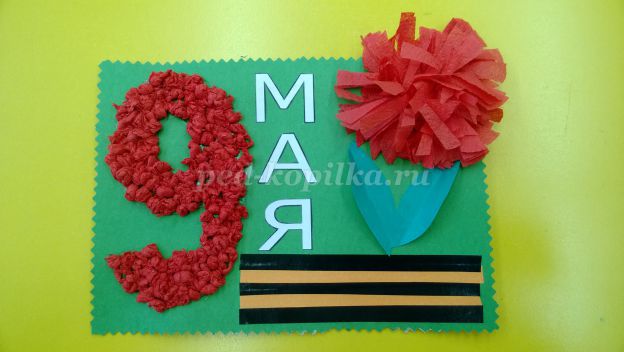 *Можно придумать и сделать свой вариант открытки.2. Рисование «Праздничный салют»Беседа: В каждом городе горит Вечный огонь. Вечный — это тот, который есть всегда. Вечный огонь горит всегда, никогда не гаснет и напоминает людям о страшном слове «война», о том, что никогда больше такое не должно повториться. Взрослым и детям нужен мир на всей планете. Есть Вечный огонь и в нашем городе. Вечером, когда стемнеет, начинается салют Победы.Как разлетаются его огни? В какое время суток обычно бывает салют и почему? Давай мы нарисуем праздничный салют!Материал: Чистый лист (белый или под цвет вечернего неба). Гуашь или акварель разных ярких цветов, кисти. Ход работы: Предоставить ребенку самостоятельное творчество, в рисовании салюта. Можно присесть рядом и нарисовать свой праздничный салют и дома устроить выставку.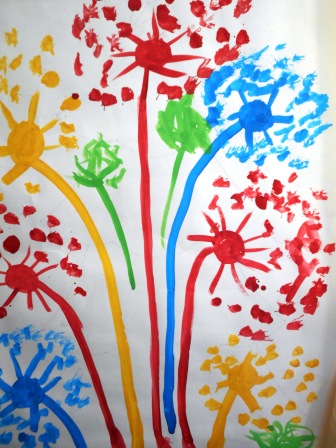 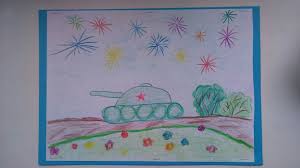 3. Музыка:https://www.youtube.com/watch?v=zdyU52OG2zYhttps://xkid.ru/muzyka/detskie-pesni/detskie-pesni-na-9-maya/Образовательная область «Физическое развитие»1. Малоподвижная игра «Пограничник на границе»Пограничник на границеНашу землю стережёт,   (Слегка наклонится вперёд, левая рука на поясе, правая согнута в локте, ладонь приставлена ко лбу как козырёк. Повернуться вправо посмотреть направо, затем то же выполнить в левую сторону).Чтоб работать и учитьсяМог спокойно весь народ(Шагать на месте)Охраняет наше мореСлавный доблестный моряк.Гордо реет на линкореНаш родной российский флаг  (Слегка наклонится вперёд, руки от груди развести в стороны (брасс)Выполнять руками движения над головой (крест-накрест)Наши лётчики – героиНебо зорко стерегут,Наши лётчики – героиОхраняют мирный труд. (Развести руки в стороны.   Попеременно выполнять наклоны вправо и влево. Выполнять «пружинку»)Наша армия роднаяСтережёт покой страныЧто росли мы, бед не зная,Чтобы не было войны. (Шагать на месте, высоко поднимая колени, взмахивая руками энергично. Хлопать в ладоши.Приседать, руки вниз, встать, поднять руки вверх – в стороны.)2. Малоподвижная игра «Салют»Вокруг все было тихо.                         Встать прямо, руки опустить.И вдруг - салют! Салют!                       Поднять руки вверх.Ракеты в небе вспыхнули  И там, и тут!                                                      Раскрыть пальчики веером,помахать руками над головой влево – вправо.                                Над площадью, над крышами, Над праздничной МосквойВзвивается все выше                                       Присесть, встать, руки с раскрытыми пальчиками поднять вверх (2-3 раза).Огней фонтан живой.На улицу, на улицу                                 легкий бег на местеВсе радостно бегут,Кричат: " Ура!"                                        Поднять руки вверх, крикнуть «Ура»                                             Раскрыть пальчики веером,руками над головой влево – вправо.ЛюбуютсяНа праздничный салют!     3. Пальчиковая гимнастика «Бойцы-молодцы»Пальцы эти все бойцы(раскрытые ладони вперёд)Удалые молодцы(в кулак)2 больших и крепких малых,И солдат в боях удалых2 гвардейца –храбреца2 метких молодца2 героя безыменныхНо в работе очень рьяных!2 мизинца –коротышкиОчень славные мальчишки!4. Культурно гигиенические навыки:«Умывание»Учить самостоятельно умываться, чистить зубы утром и вечером, мыть руки с мылом перед едой, по мере загрязнения, после пользования туалетом.«Самообслуживание"Воспитывать у ребенка опрятность, привычку следить за своим внешним видом.Воспитание навыков культурного поведения.Учить ребенка благодарить взрослых, сверстников за оказанную помощь, вежливо выражать свою просьбу: не вмешиваться в разговор старших, не перебивать говорящего.